	На основании постановления администрации МР «Печора» от 24 декабря 2013 года № 2520 «Об утверждении муниципальной программы «Социальное развитие  МО МР «Печора» Заключить    соглашение  о предоставлении   субсидии из бюджета МО МР «Печора»  с     Печорской районной   организации   Коми     республиканскойорганизации      Общероссийской       общественной организации «Всероссийское общество инвалидов»     на     сумму 35 000 (тридцать  пять  тысяч) рублей.          Настоящее распоряжение  вступает в законную силу с  даты  подписания иподлежит  размещению  на  официальном  сайте  администрации  муниципального района.И.о. главы муниципального района –руководителя  администрации                                                                С.П. Кислицын  попопопоАДМИНИСТРАЦИЯМУНИЦИПАЛЬНОГО РАЙОНА« ПЕЧОРА »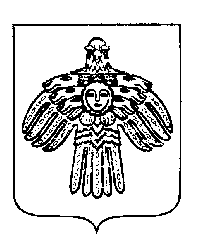 «ПЕЧОРА »  МУНИЦИПАЛЬНÖЙ РАЙОНСААДМИНИСТРАЦИЯ                                                    РАСПОРЯЖЕНИЕ                                                        ТШÖКТÖМ                                                   РАСПОРЯЖЕНИЕ                                                        ТШÖКТÖМ                                                   РАСПОРЯЖЕНИЕ                                                        ТШÖКТÖМ« 09   »   апреля     2019 г.г. Печора,  Республика Коми                                №  393  -р        О   заключении    соглашения   о      предоставлении субсидии из бюджета МО МР «Печора»  Печорскойрайонной   организации   Коми     республиканскойорганизации      Общероссийской       общественнойорганизации «Всероссийское общество инвалидов»